Kilde: DnV Reg., Lloyd’s Reg., Starke Reg., Miramar Ship Index. www.warsailor.com
Samlet og bearbeidet av Steinar Norheim.
Sist oppdatert: 04/05-2014 (SN)1914 DS AKERSHUS1914 DS AKERSHUS1914 DS AKERSHUS1914 DS AKERSHUS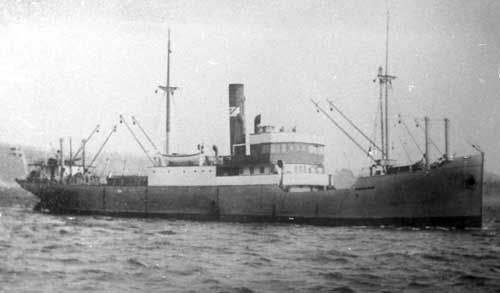 Foto via WWW.warsailor.comFoto via WWW.warsailor.comFoto via WWW.warsailor.comFoto via WWW.warsailor.comType:Dampskip, stykkgods, / Steam Ship, general cargo.Off.no:1140359Flagg (flag):NORHavn (port):KristianiaByggeår (year built):1914/11Bnr (Sno).:373Bygger (yard):Akers Mek. Verksted, Kristiania.Akers Mek. Verksted, Kristiania.Akers Mek. Verksted, Kristiania.Eier (owner):A/S Jelølinien (Richard Peterson), Kristiania.A/S Jelølinien (Richard Peterson), Kristiania.A/S Jelølinien (Richard Peterson), Kristiania.Disponent (manager):Richard Peterson, Kristiania.Richard Peterson, Kristiania.Richard Peterson, Kristiania.Klasse (Class).:DnV +1A1DnV +1A1DnV +1A1Tonnasje (Tonnage):1.150 tdw, 832 brt, 368 nrt.1.150 tdw, 832 brt, 368 nrt.1.150 tdw, 832 brt, 368 nrt.Dimensjoner (size):L: 208.7’, B: 31.7’, D: 14.3’.L: 208.7’, B: 31.7’, D: 14.3’.L: 208.7’, B: 31.7’, D: 14.3’.Kallesignal (Call sign):MKQT / LCCJMKQT / LCCJMKQT / LCCJFremdrift (propulsion):1 x stempel dampmaskin (steam reciprocating), type triple exp., 3-sylindret, syl. diam.: 16.5” – 27.0” – 45.0”, slag/stroke: 33.0”. 143 NHK. Bygget av Akers Mek. Verksted, Kristiania.1 x stempel dampmaskin (steam reciprocating), type triple exp., 3-sylindret, syl. diam.: 16.5” – 27.0” – 45.0”, slag/stroke: 33.0”. 143 NHK. Bygget av Akers Mek. Verksted, Kristiania.1 x stempel dampmaskin (steam reciprocating), type triple exp., 3-sylindret, syl. diam.: 16.5” – 27.0” – 45.0”, slag/stroke: 33.0”. 143 NHK. Bygget av Akers Mek. Verksted, Kristiania.Fart/forbr. (speed/cons.): Kjeler (boiler):2 x dampkjeler (boilers), hver med dim.: 10.8’ x 10.0’ og 2 fyrganger. Samlet heteflate 2.394 ft². Arbeidstrykk 180 psi. Bygget av Akers mek. Verksted, Kristiania.2 x dampkjeler (boilers), hver med dim.: 10.8’ x 10.0’ og 2 fyrganger. Samlet heteflate 2.394 ft². Arbeidstrykk 180 psi. Bygget av Akers mek. Verksted, Kristiania.2 x dampkjeler (boilers), hver med dim.: 10.8’ x 10.0’ og 2 fyrganger. Samlet heteflate 2.394 ft². Arbeidstrykk 180 psi. Bygget av Akers mek. Verksted, Kristiania.Bemanning (crew):Historikk:1914 Bygget som D/S AKERSHUS av Akers Mek. Verksted, Kristiania for A/S Jelølinien (Richard Peterson), Kristiania.
1916 Overført til A/S Nordsjøen (Richard Peterson), Kristiania.
1917 Rekvirert av The Shipping Controller (J. Good & Son, Ltd.), London, England.
1919 Returnert til eier.
1920 Management overtatt av A.M. Fladmark, Kristiania, samme eier.
1923 Solgt i juli til A/S Jelølinjen (Fred. Olsen & Co.), Kristiania.
1934 Overtatt av Fred Olsen & Co., Oslo.
1940 WW II – Uteflåte.
1941 Chartret av The Admirality, London, England, utrustet som bergingsskip. Stasjonert på Island.
1945  Returnert til eier i oktober.
1950 Solgt i oktober til H. Angell-Olsen & Co. (H. Angell-Olsen), Oslo.
1951 Solgt i mars til Compania Naviera Ritalex Ltda., Puerto Limon, Costa Rica, omdøpt RITALEX.
1951 Solgt til South East Asia Shipping Co. Ltd., Bombay, India, omdøpt MAHASAGAR.
1954 Grunnstøtte 06/07 ved Mirya, Ratnagiri, India (17.02.40N-73.16.30E) på reise Bombay – Cochin, India med stykkgods. Refloated 13/09 og tauet til Bombay, India. Kondemnert. Solgt til Hogging i Bombay, India.1914 Bygget som D/S AKERSHUS av Akers Mek. Verksted, Kristiania for A/S Jelølinien (Richard Peterson), Kristiania.
1916 Overført til A/S Nordsjøen (Richard Peterson), Kristiania.
1917 Rekvirert av The Shipping Controller (J. Good & Son, Ltd.), London, England.
1919 Returnert til eier.
1920 Management overtatt av A.M. Fladmark, Kristiania, samme eier.
1923 Solgt i juli til A/S Jelølinjen (Fred. Olsen & Co.), Kristiania.
1934 Overtatt av Fred Olsen & Co., Oslo.
1940 WW II – Uteflåte.
1941 Chartret av The Admirality, London, England, utrustet som bergingsskip. Stasjonert på Island.
1945  Returnert til eier i oktober.
1950 Solgt i oktober til H. Angell-Olsen & Co. (H. Angell-Olsen), Oslo.
1951 Solgt i mars til Compania Naviera Ritalex Ltda., Puerto Limon, Costa Rica, omdøpt RITALEX.
1951 Solgt til South East Asia Shipping Co. Ltd., Bombay, India, omdøpt MAHASAGAR.
1954 Grunnstøtte 06/07 ved Mirya, Ratnagiri, India (17.02.40N-73.16.30E) på reise Bombay – Cochin, India med stykkgods. Refloated 13/09 og tauet til Bombay, India. Kondemnert. Solgt til Hogging i Bombay, India.1914 Bygget som D/S AKERSHUS av Akers Mek. Verksted, Kristiania for A/S Jelølinien (Richard Peterson), Kristiania.
1916 Overført til A/S Nordsjøen (Richard Peterson), Kristiania.
1917 Rekvirert av The Shipping Controller (J. Good & Son, Ltd.), London, England.
1919 Returnert til eier.
1920 Management overtatt av A.M. Fladmark, Kristiania, samme eier.
1923 Solgt i juli til A/S Jelølinjen (Fred. Olsen & Co.), Kristiania.
1934 Overtatt av Fred Olsen & Co., Oslo.
1940 WW II – Uteflåte.
1941 Chartret av The Admirality, London, England, utrustet som bergingsskip. Stasjonert på Island.
1945  Returnert til eier i oktober.
1950 Solgt i oktober til H. Angell-Olsen & Co. (H. Angell-Olsen), Oslo.
1951 Solgt i mars til Compania Naviera Ritalex Ltda., Puerto Limon, Costa Rica, omdøpt RITALEX.
1951 Solgt til South East Asia Shipping Co. Ltd., Bombay, India, omdøpt MAHASAGAR.
1954 Grunnstøtte 06/07 ved Mirya, Ratnagiri, India (17.02.40N-73.16.30E) på reise Bombay – Cochin, India med stykkgods. Refloated 13/09 og tauet til Bombay, India. Kondemnert. Solgt til Hogging i Bombay, India.